ПОСТАНОВЛЕНИЕАдминистрации муниципального образования«Мамхегское сельское поселение»                         От. 20.06.2022.  №22                                                                                а.Мамхег«О внесении изменений и дополнении в  отдельные комиссии администрации МО «Мамхегское  сельское поселение»» В связи с кадровыми изменениями администрации муниципального образования «Мамхегское сельское поселение», в целях  привидения  в соответствие комиссии муниципального образования Мамхегское  сельское поселение» ПОСТАНОВЛЯЮ:      1.Внести в состав комиссии по противодействию коррупции при Администрации Мамхегского сельского поселения утвержденного постановлением главы муниципального образования «Мамхегское сельское поселение» от 24.02.2015 №110 следующие изменение и дополнения:           1) В составе комиссии, зам председателя комиссии Хамерзоков А.Ю, заменить на Зафесов М.Р.;          2)В составе комиссии секретарь комиссии Зафесов М.Р. ведущий специалист, юрист. заменить на Сапиев А.Р. специалиста 1 категории юрист;          3)В составе комиссии члены комиссии слава, «специалист 1 категории по землеустройству, имущественным отношениям  и благоустройству Администрации Мамхегского сельского поселения» заменить словами: «ведущий специалист по земельно-имущественным отношениям ЖКХ и благоустройству».     2. Внести в состав  антитеррористической комиссии муниципального образования «Мамхегское сельское поселение»утвержденного постановлением главы муниципального образования «Мамхегское сельское поселение» от 18.04.2017 №14 следующие изменение и дополнения:          1) В составе комиссии, зам председателя комиссии Хамерзоков А.Ю, заменить на Зафесов М.Р.;          2)В составе комиссии секретарь комиссии Зафесов М.Р ведущий специалист, юрист, заменить на Сапиев А.Р. специалиста 1 категории юрист;         3) В составе комиссии член комиссии: Тлевцежев Довлетбий Капланович Ззаменитьна Тлевцежева Айдамира Заурбиевича;           4)В составе комиссии член комиссии слава «Устов Артур Русланович - УУП МВД России «Кошехабльский» (по согласованию)» заменить славами «Участковый уполномоченный полиции МО МВД РФ «Кошехабльский» (по согласованию)».     3. Внести в состав  административной комиссии муниципального образования «Мамхегское сельское поселение» утвержденного постановлением главы муниципального образования «Мамхегское сельское поселение» от 30.03.2011 №1 следующие изменение и дополнения:          1) В составе комиссии, зам председателя комиссии Хамерзоков А.Ю, заменить на Зафесов М.Р.;          2)В составе комиссии секретарь комиссии Зафесов М.Р. ведущий специалист, юрист, заменить на Сапиев А.Р. специалиста 1 категории юрист;            3)В составе комиссии член комиссии слава «Устов Артур Русланович - УУП МВД России «Кошехабльский» (по согласованию)» заменить славами «Участковый уполномоченный полиции МО МВД РФ «Кошехабльский» (по согласованию)».    4. Разместить настоящее постановление на официальном сайте муниципального образования «Мамхегское сельское поселение» в сети интернет и обнародовать в районной газете «Заря».             5.Контроль над выполнением настоящего постановления оставляю за собой. Глава  администрации муниципального образования «Мамхегское сельское поселение»                                                                    Р.А. Тахумов РЕСПУБЛИКА АДЫГЕЯАдминистрацияМО «Мамхегское сельскоепоселение»385440, а. Мамхег,,ул. Советская,54а.88-777-3-9-22-34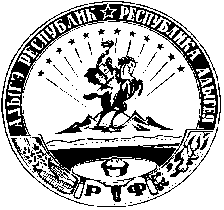 АДЫГЭ РЕСПУБЛИКМуниципальнэ образованиеу«Мамхыгъэ чъыпIэ кой»иадминистрацие385440, къ. Мамхэгъ,ур. Советскэм, 54а.88-777-3-9-22-34